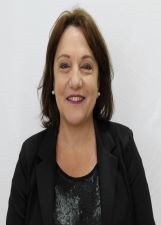 NOME: Maria de Lurdes SebenNÚMERO: 153IDADE: 54 anosFORMAÇÃO: Pós-graduada, Professora de Língua Portuguesa, especialista em gestão escolarExperiência na garantia dos direitos da criança e do adolescente:Atua na educação e na efetividade dos direitos da criança e do adolescente há mais de 30 anos.Frase de campanha: Para continuar zelando pelos direitos da criança e do adolescente. 